Universite des Sciences et de la Technologie Houari Boumediene Vice Rectorat chargé de la Scolarite et de la Pédagogie 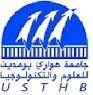 	Emplois du temps de la 2ème 	année 	LIC.GEOMOR 	Section A 	AnnéeUniversitaire:2023//2024	Semestre:2	08:00-09:3009:40-11:1011:20-12:5013:00-14:3014:40-16:10SamDimStatistiques descriptives M.GUETTOUCHE Cours Salle :C Statistiques descriptives M.GUETTOUCHE TD – toute la section Salle :C Satage de Terrain TD (toute la section) M. ?????? Salle :C LunLangage de calculs scientifiques (Matlab) M. ?????? TP                 Gr.1&2   Salle :(25 ex.13) Langage de calculs scientifiques (Matlab) M. ?????? TP                 Gr.1&2   Salle :(25 ex.13) Langage de calculs scientifiques (Matlab) M.?????? TP                 Gr.3&4  Salle: (25 ex.13) Langage de calculs scientifiques (Matlab) M.?????? TP                 Gr.3&4  Salle: (25 ex.13) MarGéomorphologie Structurale Mlle .MESLI Cours    Salle :C Géologie Régionale 2 M.HASSANI  Cours Salle :C Géologie Régionale 2 M.HASSANI.   TP  Gr.1&2            Salle :C Géologie Régionale 2 M.HASSANI.   TP  Gr.1&2            Salle :C MarGéomorphologie Structurale Mlle .MESLI Cours    Salle :C Géologie Régionale 2 M.HASSANI  Cours Salle :C Géomorphologie Structurale Mlle .MESLI      TP  Gr.3&4           Salle : (48 ex.21) Géomorphologie Structurale Mlle .MESLI      TP  Gr.3&4           Salle : (48 ex.21) MerMinéralogie Optique M.HASSANI. cours Salle:C Géomorphologie Structurale Mlle .MESLI     TP  Gr.1&2           Salle:D Géomorphologie Structurale Mlle .MESLI     TP  Gr.1&2           Salle:D MerMinéralogie Optique M.HASSANI. cours Salle:C Géologie Régionale 2 M.HASSANI.     TP  Gr.3&4         Salle:C Géologie Régionale 2 M.HASSANI.     TP  Gr.3&4         Salle:C JeuHydrogéologie M BELAROUI Cours Salle : C Hydrogéologie M BELAROUI TD Gr.1&2   Salle :D Hydrogéologie M BELAROUI TD Gr.3&4    Salle :D JeuHydrogéologie M BELAROUI Cours Salle : C Minéralogie Optique M. ???????? TD Gr.3&4    Salle :C7Minéralogie Optique M. ??????  TD Gr.1&2   Salle :E6 